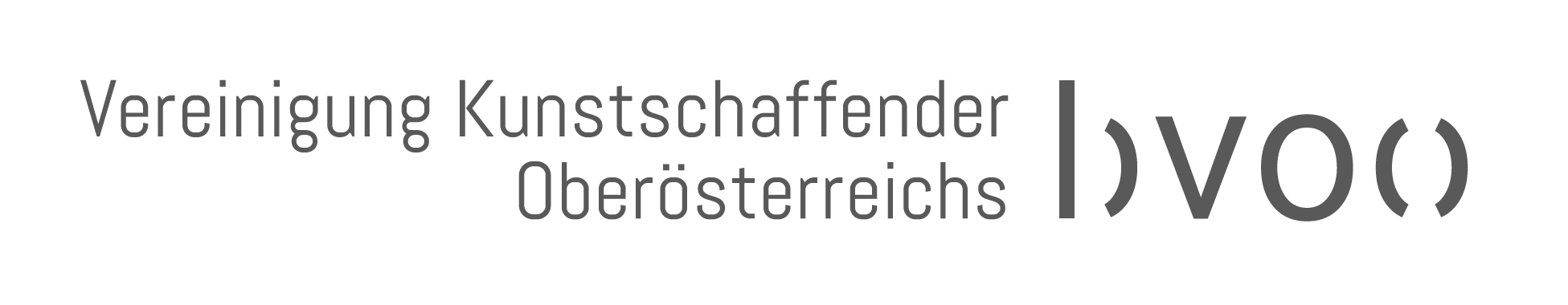 DATENBLATT BESPIELUNG DER GALERIEAUSSENWAND 2019INFORMATIONEN ZUR PERSONName des/der Kunstschaffenden:Kunstform: (Malerei, Fotografie, Performance,....)Geburtsjahr, -Ort: 19xx, MusterortLebt und arbeitet in xxE-Mail:Telefonnummer:Webseite:INFORMATIONEN ZUR BESPIELUNG:Bildmaterial/ Ideenskizzen:Bitte übermittle uns 1 – 3 Bilder oder Skizzen von der geplanten Bespielung.Vorhaben:(ca. eine halbe A4 Seite):Inhalt der Arbeit (Bezug zu „Lost & Found“)Technik (Malerei, Zeichnung, Druck,...)Welche Materialien werde für das Werk und für die Anbringung an der Wand verwendet (Öl-, Acrylfarben, Lack, Kohle, Papier und Leim...)?Größe der ArbeitWerden Objekte an die Wand angebracht?Wenn ja, wie werden diese Objekte gesichert (Feuer, Diebstahl)?